HB KRAKO s.r.o., součást koncernu Munters je světovou špičkou v oblasti energeticky účinných řešení úpravy vzduchu. Používáme inovativní technologie, naši odborní inženýři vyvíjejí zařízení zajišťující perfektní klima pro zákazníky z různých odvětví, nejvíce však pro potravinářský a farmaceutický průmysl a uchovávání dat. Munters definoval budoucnost zpracování vzduchu už v roce 1955. Dnes má výrobu a prodejní pobočky ve 30 zemích a má zaměstnává na 2700 pracovníků. Roční čisté zisky Munters se pohybují kolem 4 bilionů švédských korun a společnost je vlastněna Nordic Capital Fund VII.Pro náš závod HB KRAKO s.r.o. v Hruškách, součást společnosti Munters, hledáme v rámci rozšiřování výroby nové kolegy. Přidejte se do našeho týmu! Momentálně potřebujeme posilu na pozici:Mistr výroby (VZT jednotky)Co práce Mistra obnáší?Koordinace svěřené části výroby.Rozdělování práce podřízeným pracovníkům.Motivace a vedení podřízených, vedení docházky. Stanovování priorit. Dohled nad dodržováním technologických postupů, kvality.Odpovědnost za dodržování zásad bezpečnosti práce, používání ochranných pomůcek. Odpovědnost za plynulý chod výroby svěřených projektů. Iniciativní hledání možností pro zlepšení. Úzká spolupráce s ostatními odděleními – sklad, nákup, technologie, vývoj apod.Co od Vás čekáme?Orientaci v technické dokumentaci.Předchozí praxi s vedením týmu – schopnost vést a motivovat podřízené. Předchozí praxi ve strojírenské výrobě, znalost mechaniky. Samostatnost, přesnost, důslednost, důraz na kvalitu.Částečná znalost anglického jazyka podmínkou.Schopnost přijmout rozhodnutí, stanovit priority.Velmi dobré organizační schopnosti a logické myšlení. Chuť učit se novým věcem, otevřenost změnám.Zkušenost s 5S výhodou.A co Vám za to nabízíme?Zaměstnání v mezinárodní společnosti s dlouhou historií a stabilním zázemím. Dlouhodobou perspektivu a stabilní zaměstnání s možností rozvoje.Různorodou a pestrou práci.Zvýhodněné závodní stravování (výběr z 5-ti jídel).Možnost navštěvovat firemní jazykovou výuku.Práci v jednosměnném režimu 7 – 15:30hod.Moderní a čisté pracovní prostředí.V případě zájmu prosím zašlete Váš životopis na níže uvedený email nebo nás pro bližší informace kontaktujte telefonicky. Kontaktní osoba:Tereza SvatkováTel.: +420 519 343 555E-mail: volnamista@hbkrako.cz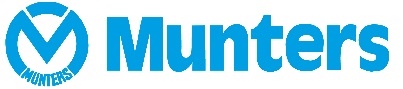 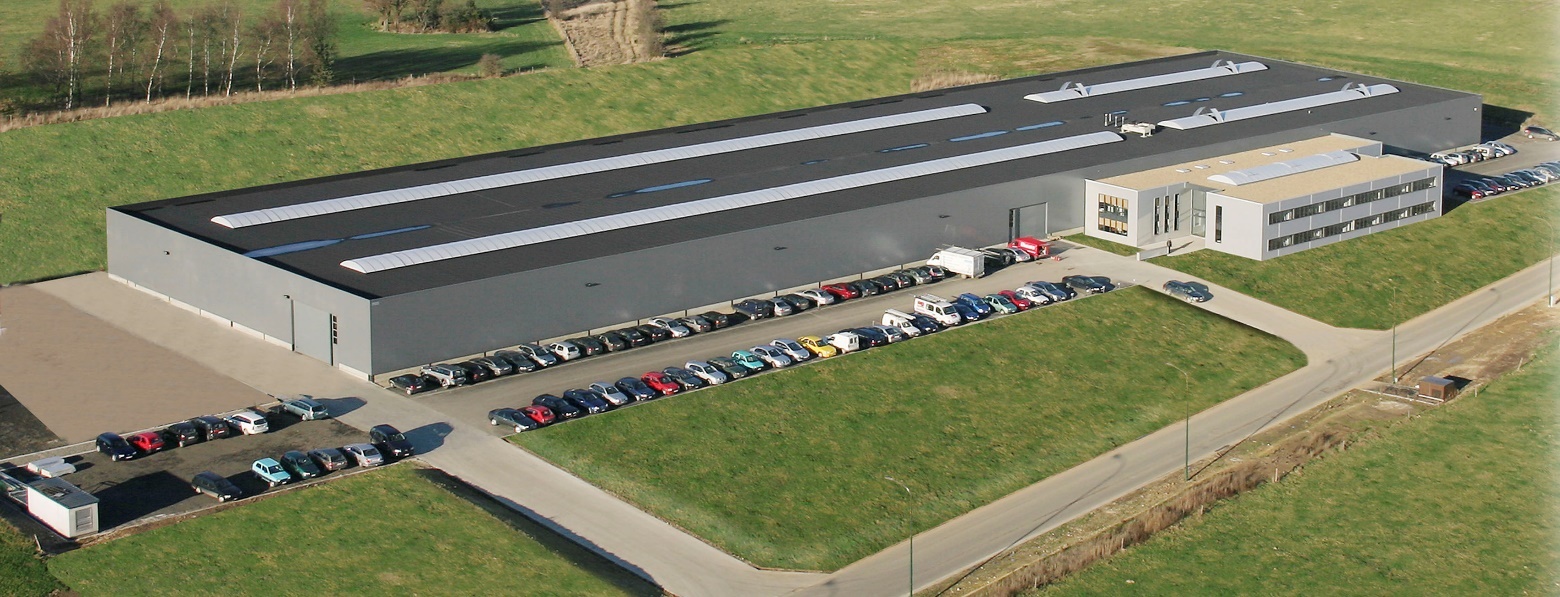 